ОБЩИЕ СВЕДЕНИЯ Учебная дисциплина «Автоматизированные системы документооборота» изучается в шестом  семестре.Курсовая работа/Курсовой проект – не предусмотрена Форма промежуточной аттестации: зачетМесто учебной дисциплины в структуре ОПОПУчебная дисциплина «Автоматизированные системы документооборота» относится к к части программы, формируемой участниками образовательных отношений.Основой для освоения дисциплины являются результаты обучения по предшествующим дисциплинам и практикам:Информатика;Информационные и коммуникационные технологии в профессиональной деятельности.Результаты освоения учебной дисциплины в дальнейшем будут использованы при прохождении производственной практики и выполнении выпускной квалификационной работы.ЦЕЛИ И ПЛАНИРУЕМЫЕ РЕЗУЛЬТАТЫ ОБУЧЕНИЯ ПО ДИСЦИПЛИНЕЦелями изучения дисциплины «Автоматизированные системы документооборота»  являются:изучение современных методов и средств автоматизации управления и информационного сопровождения управленческой деятельности;практическое освоение методов и средств перехода к безбумажной технологии управления с помощью информационных технологий и программных средств;изучение основ эффективной работы с современными документальными информационными системами, включая технологии организации документальных массивов;формирование у обучающихся компетенций, установленных образовательной программой в соответствии с ФГОС ВО по данной дисциплине. Результатом обучения по учебной дисциплине является овладение обучающимися знаниями, умениями, навыками и опытом деятельности, характеризующими процесс формирования компетенций и обеспечивающими достижение планируемых результатов освоения учебной дисциплины.Формируемые компетенции, индикаторы достижения компетенций, соотнесённые с планируемыми результатами обучения по дисциплине:СТРУКТУРА И СОДЕРЖАНИЕ УЧЕБНОЙ ДИСЦИПЛИНЫОбщая трудоёмкость учебной дисциплины по учебному плану составляет:Структура учебной дисциплины для обучающихся по видам занятий (очная форма обучения)Структура учебной дисциплины для обучающихся по разделам и темам дисциплины: (очная форма обучения)Краткое содержание учебной дисциплиныОрганизация самостоятельной работы обучающихсяСамостоятельная работа студента – обязательная часть образовательного процесса, направленная на развитие готовности к профессиональному и личностному самообразованию, на проектирование дальнейшего образовательного маршрута и профессиональной карьеры.Самостоятельная работа обучающихся по дисциплине организована как совокупность аудиторных и внеаудиторных занятий и работ, обеспечивающих успешное освоение дисциплины. Аудиторная самостоятельная работа обучающихся по дисциплине выполняется на учебных занятиях под руководством преподавателя и по его заданию. Аудиторная самостоятельная работа обучающихся входит в общий объем времени, отведенного учебным планом на аудиторную работу, и регламентируется расписанием учебных занятий. Внеаудиторная самостоятельная работа обучающихся – планируемая учебная, научно-исследовательская, практическая работа обучающихся, выполняемая во внеаудиторное время по заданию и при методическом руководстве преподавателя, но без его непосредственного участия, расписанием учебных занятий не регламентируется.Внеаудиторная самостоятельная работа обучающихся включает в себя:подготовку к лекциям и лабораторным занятиям, экзаменам;изучение учебных пособий;изучение разделов/тем, не выносимых на лекции и лабоаторные занятия самостоятельно;изучение теоретического и практического материала по рекомендованным источникам;подготовка к выполнению лабораторных работ и отчетов по ним;подготовка рефератов;подготовка к контрольной работе;подготовка к промежуточной аттестации в течение семестра.Самостоятельная работа обучающихся с участием преподавателя в форме иной контактной работы предусматривает групповую и (или) индивидуальную работу с обучающимися и включает в себя:проведение индивидуальных и групповых консультаций по отдельным темам/разделам дисциплины;проведение консультаций перед экзаменом по необходимости;консультации по организации самостоятельного изучения отдельных разделов/тем. Перечень разделов/тем/, полностью или частично отнесенных на самостоятельное изучение с последующим контролем: Применение электронного обучения, дистанционных образовательных технологийРеализация программы учебной дисциплины с применением электронного обучения и дистанционных образовательных технологий регламентируется действующими локальными актами университета.В электронную образовательную среду перенесены отдельные виды учебной деятельности:РЕЗУЛЬТАТЫ ОБУЧЕНИЯ ПО ДИСЦИПЛИНЕ, КРИТЕРИИ ОЦЕНКИ УРОВНЯ СФОРМИРОВАННОСТИ КОМПЕТЕНЦИЙ, СИСТЕМА И ШКАЛА ОЦЕНИВАНИЯСоотнесение планируемых результатов обучения с уровнями сформированности компетенций.ОЦЕНОЧНЫЕ СРЕДСТВА ДЛЯ ТЕКУЩЕГО КОНТРОЛЯ УСПЕВАЕМОСТИ И ПРОМЕЖУТОЧНОЙ АТТЕСТАЦИИ, ВКЛЮЧАЯ САМОСТОЯТЕЛЬНУЮ РАБОТУ ОБУЧАЮЩИХСЯПри проведении контроля самостоятельной работы обучающихся, текущего контроля и промежуточной аттестации по учебной дисциплине «Информационные и коммуникационные технологии в профессиональной деятельности» проверяется уровень сформированности у обучающихся компетенций и запланированных результатов обучения по дисциплине, указанных в разделе 2 настоящей программы.Формы текущего контроля успеваемости, примеры типовых заданий: Критерии, шкалы оценивания текущего контроля успеваемости:Промежуточная аттестация:Критерии, шкалы оценивания промежуточной аттестации учебной дисциплины:Система оценивания результатов текущего контроля и промежуточной аттестацииОценка по дисциплине выставляется обучающемуся с учётом результатов текущей и промежуточной аттестации.Полученный совокупный результат конвертируется в пятибалльную систему оценок в соответствии с таблицей:ОБРАЗОВАТЕЛЬНЫЕ ТЕХНОЛОГИИРеализация программы предусматривает использование в процессе обучения следующих образовательных технологий:проведение групповых дискуссий;поиск и обработка информации с использованием сети Интернет;дистанционные образовательные технологии;применение электронного обучения;ПРАКТИЧЕСКАЯ ПОДГОТОВКАПрактическая подготовка в рамках учебной дисциплины реализуется при проведении практических занятий, практикумов, лабораторных работ и иных аналогичных видов учебной деятельности, предусматривающих участие обучающихся в выполнении отдельных элементов работ, связанных с будущей профессиональной деятельностью. Проводятся отдельные занятия лекционного типа, которые предусматривают передачу учебной информации обучающимся, которая необходима для последующего выполнения практической работы.ОРГАНИЗАЦИЯ ОБРАЗОВАТЕЛЬНОГО ПРОЦЕССА ДЛЯ ЛИЦ С ОГРАНИЧЕННЫМИ ВОЗМОЖНОСТЯМИ ЗДОРОВЬЯПри обучении лиц с ограниченными возможностями здоровья и инвалидов используются подходы, способствующие созданию безбарьерной образовательной среды: технологии дифференциации и индивидуального обучения, применение соответствующих методик по работе с инвалидами, использование средств дистанционного общения, проведение дополнительных индивидуальных консультаций по изучаемым теоретическим вопросам и практическим занятиям, оказание помощи при подготовке к промежуточной аттестации.При необходимости рабочая программа дисциплины может быть адаптирована для обеспечения образовательного процесса лицам с ограниченными возможностями здоровья, в том числе для дистанционного обучения.Учебные и контрольно-измерительные материалы представляются в формах, доступных для изучения студентами с особыми образовательными потребностями с учетом нозологических групп инвалидов:Для подготовки к ответу на практическом занятии, студентам с ограниченными возможностями здоровья среднее время увеличивается по сравнению со средним временем подготовки обычного студента.Для студентов с инвалидностью или с ограниченными возможностями здоровья форма проведения текущей и промежуточной аттестации устанавливается с учетом индивидуальных психофизических особенностей (устно, письменно на бумаге, письменно на компьютере, в форме тестирования и т.п.). Промежуточная аттестация по дисциплине может проводиться в несколько этапов в форме рубежного контроля по завершению изучения отдельных тем дисциплины. При необходимости студенту предоставляется дополнительное время для подготовки ответа на зачете или экзамене.Для осуществления процедур текущего контроля успеваемости и промежуточной аттестации обучающихся создаются, при необходимости, фонды оценочных средств, адаптированные для лиц с ограниченными возможностями здоровья и позволяющие оценить достижение ими запланированных в основной образовательной программе результатов обучения и уровень сформированности всех компетенций, заявленных в образовательной программе.МАТЕРИАЛЬНО-ТЕХНИЧЕСКОЕ ОБЕСПЕЧЕНИЕ ДИСЦИПЛИНЫ Характеристика материально-технического обеспечения дисциплины составляется в соответствии с требованиями ФГОС ВО.Материально-техническое обеспечение дисциплины при обучении с использованием традиционных технологий обучения.Материально-техническое обеспечение учебной дисциплины при обучении с использованием электронного обучения и дистанционных образовательных технологий.Технологическое обеспечение реализации программы осуществляется с использованием элементов электронной информационно-образовательной среды университета.УЧЕБНО-МЕТОДИЧЕСКОЕ И ИНФОРМАЦИОННОЕ ОБЕСПЕЧЕНИЕ УЧЕБНОЙ ДИСЦИПЛИНЫИНФОРМАЦИОННОЕ ОБЕСПЕЧЕНИЕ УЧЕБНОГО ПРОЦЕССАРесурсы электронной библиотеки, информационно-справочные системы и профессиональные базы данных:Перечень программного обеспечения ЛИСТ УЧЕТА ОБНОВЛЕНИЙ РАБОЧЕЙ ПРОГРАММЫ УЧЕБНОЙ ДИСЦИПЛИНЫВ рабочую программу учебной дисциплины внесены изменения/обновления и утверждены на заседании кафедры:Министерство науки и высшего образования Российской ФедерацииМинистерство науки и высшего образования Российской ФедерацииФедеральное государственное бюджетное образовательное учреждениеФедеральное государственное бюджетное образовательное учреждениевысшего образованиявысшего образования«Российский государственный университет им. А.Н. Косыгина«Российский государственный университет им. А.Н. Косыгина(Технологии. Дизайн. Искусство)»(Технологии. Дизайн. Искусство)»Институт текстильныйКафедра Автоматизированные системы обработки информации и управленияРАБОЧАЯ ПРОГРАММАУЧЕБНОЙ ДИСЦИПЛИНЫРАБОЧАЯ ПРОГРАММАУЧЕБНОЙ ДИСЦИПЛИНЫРАБОЧАЯ ПРОГРАММАУЧЕБНОЙ ДИСЦИПЛИНЫАвтоматизированные системы документооборотаАвтоматизированные системы документооборотаАвтоматизированные системы документооборотаУровень образования бакалавриатбакалавриатНаправление подготовки29.03.02Технологии и проектирование текстильных изделийНаправленность (профиль)Проектирование и художественное оформление текстильных изделийПроектирование и художественное оформление текстильных изделийСрок освоения образовательной программы по очной форме обучения4 года4 годаФорма обученияочнаяочнаяРабочая программа учебной дисциплины «Автоматизированные системы документооборота» основной профессиональной образовательной программы высшего образования, рассмотрена и одобрена на заседании кафедры, протокол № 11 от 22.06.2021 г.Рабочая программа учебной дисциплины «Автоматизированные системы документооборота» основной профессиональной образовательной программы высшего образования, рассмотрена и одобрена на заседании кафедры, протокол № 11 от 22.06.2021 г.Рабочая программа учебной дисциплины «Автоматизированные системы документооборота» основной профессиональной образовательной программы высшего образования, рассмотрена и одобрена на заседании кафедры, протокол № 11 от 22.06.2021 г.Рабочая программа учебной дисциплины «Автоматизированные системы документооборота» основной профессиональной образовательной программы высшего образования, рассмотрена и одобрена на заседании кафедры, протокол № 11 от 22.06.2021 г.Рабочая программа учебной дисциплины «Автоматизированные системы документооборота» основной профессиональной образовательной программы высшего образования, рассмотрена и одобрена на заседании кафедры, протокол № 11 от 22.06.2021 г.Разработчик рабочей программы учебной дисциплины:Разработчик рабочей программы учебной дисциплины:Разработчик рабочей программы учебной дисциплины:Разработчик рабочей программы учебной дисциплины:Разработчик рабочей программы учебной дисциплины:Старший преподаватель 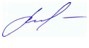 Н.В. МинаеваН.В. МинаеваН.В. МинаеваЗаведующий кафедройЗаведующий кафедройЗаведующий кафедрой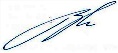 В.И. МонаховВ.И. МонаховКод и наименование компетенцииКод и наименование индикаторадостижения компетенцииПланируемые результаты обучения по дисциплине ПК-8Способен работать с информацией в глобальных компьютерных сетях, владеть основными методами, способами и средствами получения, хранения, переработки и защиты информации с помощью информационных технологийИД- ПК-8.1Оформление различных видов технических документов, применяемых на текстильных производствах в соответствии с действующими стандартами с использованием автоматизированных систем документооборотаОбучающийсяприменяет основы информационной и библиографической культуры в решении стандартных задач профессиональной деятельности с применением информационно-коммуникационных технологий;анализирует современные системы информационного и технического обеспечения документационного обеспечения управления; владеет терминологией электронных документов на уровне определения;– воспроизводит основные методы, способы и средства получения, хранения, переработки информации; описывать функциональные возможности и характеристики средств автоматизации документационного обеспечения управления и архивного дела.ПК-8Способен работать с информацией в глобальных компьютерных сетях, владеть основными методами, способами и средствами получения, хранения, переработки и защиты информации с помощью информационных технологийИД- ПК-8.2Поиск информации в глобальных компьютерных сетях, хранение, защита и переработка информацииОбучающийсяприменяет основы информационной и библиографической культуры в решении стандартных задач профессиональной деятельности с применением информационно-коммуникационных технологий;анализирует современные системы информационного и технического обеспечения документационного обеспечения управления; владеет терминологией электронных документов на уровне определения;– воспроизводит основные методы, способы и средства получения, хранения, переработки информации; описывать функциональные возможности и характеристики средств автоматизации документационного обеспечения управления и архивного дела.ПК-8Способен работать с информацией в глобальных компьютерных сетях, владеть основными методами, способами и средствами получения, хранения, переработки и защиты информации с помощью информационных технологийИД- ПК-8.3Применение методов обработки, накопления и защиты информации при решении профессиональных задачОбучающийсяприменяет основы информационной и библиографической культуры в решении стандартных задач профессиональной деятельности с применением информационно-коммуникационных технологий;анализирует современные системы информационного и технического обеспечения документационного обеспечения управления; владеет терминологией электронных документов на уровне определения;– воспроизводит основные методы, способы и средства получения, хранения, переработки информации; описывать функциональные возможности и характеристики средств автоматизации документационного обеспечения управления и архивного дела.по очной форме обучения – 2з.е.72час.Структура и объем дисциплиныСтруктура и объем дисциплиныСтруктура и объем дисциплиныСтруктура и объем дисциплиныСтруктура и объем дисциплиныСтруктура и объем дисциплиныСтруктура и объем дисциплиныСтруктура и объем дисциплиныСтруктура и объем дисциплиныСтруктура и объем дисциплиныОбъем дисциплины по семестрамформа промежуточной аттестациивсего, часКонтактная аудиторная работа, часКонтактная аудиторная работа, часКонтактная аудиторная работа, часКонтактная аудиторная работа, часСамостоятельная работа обучающегося, часСамостоятельная работа обучающегося, часСамостоятельная работа обучающегося, часОбъем дисциплины по семестрамформа промежуточной аттестациивсего, часлекции, часпрактические занятия, часлабораторные занятия, часпрактическая подготовка, часкурсовая работа/курсовой проектсамостоятельная работа обучающегося, часпромежуточная аттестация, час6 семестрзачет7220448Всего:7220448Планируемые (контролируемые) результаты освоения: код(ы) формируемой(ых) компетенции(й) и индикаторов достижения компетенцийНаименование разделов, тем;форма(ы) промежуточной аттестацииВиды учебной работыВиды учебной работыВиды учебной работыВиды учебной работыСамостоятельная работа, часВиды и формы контрольных мероприятий, обеспечивающие по совокупности текущий контроль успеваемости;формы промежуточного контроля успеваемостиПланируемые (контролируемые) результаты освоения: код(ы) формируемой(ых) компетенции(й) и индикаторов достижения компетенцийНаименование разделов, тем;форма(ы) промежуточной аттестацииКонтактная работаКонтактная работаКонтактная работаКонтактная работаСамостоятельная работа, часВиды и формы контрольных мероприятий, обеспечивающие по совокупности текущий контроль успеваемости;формы промежуточного контроля успеваемостиПланируемые (контролируемые) результаты освоения: код(ы) формируемой(ых) компетенции(й) и индикаторов достижения компетенцийНаименование разделов, тем;форма(ы) промежуточной аттестацииЛекции, часПрактические занятия, часЛабораторные работы/ индивидуальные занятия, часПрактическая подготовка, часСамостоятельная работа, часВиды и формы контрольных мероприятий, обеспечивающие по совокупности текущий контроль успеваемости;формы промежуточного контроля успеваемостиШестой  семестрШестой  семестрШестой  семестрШестой  семестрШестой  семестрШестой  семестрШестой  семестрПК-8: ИД-ПК-8.1ИД-ПК-8.2ИД-ПК-8.3Раздел I. Электронное документирование6216ПК-8: ИД-ПК-8.1ИД-ПК-8.2ИД-ПК-8.3Практическое занятие  № 1 Классификация электронных документов. Требования к оформлению электронных документов.24Собеседование;РефератПК-8: ИД-ПК-8.1ИД-ПК-8.2ИД-ПК-8.3Практическое занятие  № 2 Создание электронных документов. Редактирование текста документов. Электронная подпись. Оцифрование, как способ создания электронных документов. Электронный образ документа.114Собеседование;РефератПК-8: ИД-ПК-8.1ИД-ПК-8.2ИД-ПК-8.3Практическое занятие  № 3Модели организации данных. Систематизация электронных документов.24Собеседование;РефератПК-8: ИД-ПК-8.1ИД-ПК-8.2ИД-ПК-8.3Практическое занятие  № 4Задачи, принципы и методы экспертизы ценности документов.114Собеседование;РефератПК-8: ИД-ПК-8.1ИД-ПК-8.2ИД-ПК-8.3Раздел II. Автоматизация хранения электронных документов7116Собеседование;РефератПК-8: ИД-ПК-8.1ИД-ПК-8.2ИД-ПК-8.3Практическое занятие  № 5Понятие информационно-поисковой системы (ИПС). 24Собеседование;РефератПК-8: ИД-ПК-8.1ИД-ПК-8.2ИД-ПК-8.3Практическое занятие  № 6Понятие системы управления электронными документами (СУД), функции, выполняемые СУД в процессах управления экономической системой. 24Собеседование;РефератПК-8: ИД-ПК-8.1ИД-ПК-8.2ИД-ПК-8.3Практическое занятие  № 7Классификация методов поиска. 24Собеседование;РефератПК-8: ИД-ПК-8.1ИД-ПК-8.2ИД-ПК-8.3Практическое занятие  № 8Назначение и технология работы системы массового ввода бумажных документов. 114Собеседование;РефератПК-8: ИД-ПК-8.1ИД-ПК-8.2ИД-ПК-8.3Раздел III. Организация системы электронного документооборота7116Собеседование;РефератПК-8: ИД-ПК-8.1ИД-ПК-8.2ИД-ПК-8.3Практическое занятие  № 9Основные задачи организации системы электронного документооборота (СЭДО). 24Собеседование;РефератПК-8: ИД-ПК-8.1ИД-ПК-8.2ИД-ПК-8.3Практическое занятие  № 10Принципы и особенности построения автоматизированных систем контроля исполнения документов (АСКОД).24Собеседование;РефератПК-8: ИД-ПК-8.1ИД-ПК-8.2ИД-ПК-8.3Практическое занятие  № 11Цели автоматизации делопроизводства. 24ПК-8: ИД-ПК-8.1ИД-ПК-8.2ИД-ПК-8.3Практическое занятие  № 12Этапы внедрения системы автоматизации. 114Все индикаторыЗачетЗачет в устной формеИТОГО за первый семестр20448ИТОГО за весь период20448№ ппНаименование раздела и темы дисциплиныСодержание раздела (темы)Раздел IЭлектронное документированиеЭлектронное документированиеТема 1.1Классификация электронных документовПонятие “электронный документ” в информационной системе организации. Терминология, используемая в системах электронного документооборота. Задачи систем электронного документооборота. Понятие документа, документопотока, документооборота.Тема 1.2Создание электронных документовТребования к оформлению электронных документов. Создание электронных документов. Шаблон. Мастер.Тема 1.3Модели организации данныхСистематизация электронных документов. Разница систематизации документов в традиционной форме и цифровой.Тема 1.4Задачи, принципы и методы экспертизы ценности документов.Задачи, принципы и методы экспертизы ценности документов. Источниковедческая критика документов и ее значение для экспертизы их ценности.Раздел IIАвтоматизация хранения электронных документовАвтоматизация хранения электронных документовТема 2.1Понятие информационно-поисковой системы (ИПС). Основные компоненты ИПС и технология работы с ИПС.Тема 2.2Понятие системы управления электронными документами (СУД), функции, выполняемые СУД в процессах управления экономической системой. Структура СУД и назначение ее компонентов, функции.Уникальные возможности систем управления электронными документами. Классификация методов поиска.Тема 2.3Классификация методов поиска. Автоматизация процессов ввода потоков бумажных документов.Тема 2.4Назначение и технология работы системы массового ввода бумажных документов. Требования, предъявляемые к системам массового ввода. Характеристика систем.Раздел III  Организация системы электронного документооборота Организация системы электронного документооборотаТема 3.1Основные задачи организации системы электронного документооборота (СЭДО). Этапы развития СЭДО. Классы СЭДО.Тема 3.2Принципы и особенности построения автоматизированных систем контроля исполнения документов (АСКОД).Системы электронного делопроизводства (СЭД). Тема 3.3Цели автоматизации делопроизводства. Выбор и внедрение комплексных систем электронного документооборота.Тема 3.4Этапы внедрения системы автоматизации. Классификация СЭД. Функции СЭД. Современные офисные системы.№ ппНаименование раздела /темы дисциплины, выносимые на самостоятельное изучениеЗадания для самостоятельной работыВиды и формы контрольных мероприятий(учитываются при проведении текущего контроля)Трудоемкость, часРаздел IIIТема Организация системы электронного документооборотаТема Организация системы электронного документооборотаТема Организация системы электронного документооборотаТема Организация системы электронного документооборотаТема 3.2Принципы и особенности построения автоматизированных систем контроля исполнения документов (АСКОД)Подготовить реферат,презентацию.устное собеседование, защита реферата4использованиеЭО и ДОТиспользование ЭО и ДОТобъем, часвключение в учебный процесссмешанное обучениепрактические занятия24в соответствии с расписанием учебных занятий Уровни сформированности компетенции(-й)Итоговое количество балловв 100-балльной системепо результатам текущей и промежуточной аттестацииОценка в пятибалльной системепо результатам текущей и промежуточной аттестацииПоказатели уровня сформированности Показатели уровня сформированности Показатели уровня сформированности Уровни сформированности компетенции(-й)Итоговое количество балловв 100-балльной системепо результатам текущей и промежуточной аттестацииОценка в пятибалльной системепо результатам текущей и промежуточной аттестацииуниверсальной(-ых) компетенции(-й)общепрофессиональной(-ых) компетенцийпрофессиональной(-ых)компетенции(-й)Уровни сформированности компетенции(-й)Итоговое количество балловв 100-балльной системепо результатам текущей и промежуточной аттестацииОценка в пятибалльной системепо результатам текущей и промежуточной аттестацииПК-8: ИД-ПК-8.1ИД-ПК-8.2ИД-ПК-8.3высокий 85 – 100зачтеноОбучающийся:формулирует требования к формированию электронных документов;определяет прикладные задачи с использованием современных информационных технологий и технических средств;описывает функциональные возможности и характеристики средств автоматизации документационного обеспечения управления и архивного дела; показывает системные знания и представления по дисциплине;умеет работать с информационными источниками;дает развернутые, полные и верные ответы на вопросы, в том числе, дополнительные. повышенный65 – 84зачтеноОбучающийся:использует терминологию электронных документов; воспроизводит основные методы, способы и средства получения, хранения, переработки информации;перечисляет цели и задачи систем электронного делопроизводства;ответ  отражает полное знание материала, с незначительными пробелами, допускает единичные негрубые ошибки.базовый41 – 64зачтеноОбучающийся:слабо владеет средствами и методами электронного документооборота; не ориентируется в специализированной литературе;фрагментарно применяет
теоретические знания в практической деятельности.низкий0 – 40не зачтеноОбучающийся:не знает теоретических основ дисциплины;не владеет навыками разработки электронного документа;испытывает серьезные затруднения в решении контрольного примера;не применяет теоретические знания в практической деятельности;ответ отражает отсутствие знаний на базовом уровне теоретического и практического материала в объеме, необходимом для дальнейшей учебы.Обучающийся:не знает теоретических основ дисциплины;не владеет навыками разработки электронного документа;испытывает серьезные затруднения в решении контрольного примера;не применяет теоретические знания в практической деятельности;ответ отражает отсутствие знаний на базовом уровне теоретического и практического материала в объеме, необходимом для дальнейшей учебы.Обучающийся:не знает теоретических основ дисциплины;не владеет навыками разработки электронного документа;испытывает серьезные затруднения в решении контрольного примера;не применяет теоретические знания в практической деятельности;ответ отражает отсутствие знаний на базовом уровне теоретического и практического материала в объеме, необходимом для дальнейшей учебы.№ ппФормы текущего контроляПримеры типовых заданий1Реферат по теме Тема 3.2  Принципы и особенности построения автоматизированных систем контроля исполнения документов (АСКОД)Темы рефератов1.Системы электронного документооборота в РФ: состояние и перспективы 2. Системы управления организационными (бизнес) процессами в РФ: состояние и перспективы. 3. Системы моделирования организационных процессов: примеры применения. 4. Информатизация органов ГМУ РФ. 5. Интернет представительства органов федеральной власти и субъектов РФ 6. Системы интеллектуального анализа данных 7. Геоинформационные системы. Перспективы в РФ. 2Контрольные вопросы для собеседованияРаздел I. Электронное документирование1. Определение электронному документу в соответствии с ГОСТ. 2. Соотнесите понятия «электронное делопроизводство» и «электронный документооборот». 3. Какие преимущества имеют электронные документы перед бумажными? 4. В чем заключаются тактические выгоды и стратегические преимущества электронного документооборота? 5. Этапы работы с исходящими документами в системе электронного документооборота. 6. Этапы работы с входящими документами в системе электронного документооборота. 7. Как контролируется исполнение документов в СЭД?8. Что такое метаданные и для чего они предназначены? 9. В чем заключаются особенности хранения электронных документов? 10. Какие проблемы возникают при автоматизации делопроизводства? 11. В чем особенности создания электронных документов? 3Контрольные вопросы для собеседованияРаздел II. Автоматизация хранения электронных документов Как придать электронному документу юридическую силу?  Что такое оцифрование документа и в каких целях оно используется? Общие требования к документированию управленческой деятельности. Состав, содержание и особенности реализации требований к расположению и оформлению реквизитов документов. Структуризация текстов управленческих документов. Виды унифицированных текстов, особенности оформления трафаретного текста, анкеты и таблицы. Состав и назначение отдельных видов организационно-правовых, распорядительных и информационно-справочных документов. Состав, расположение и правила оформления реквизитов отдельных видов организационно-правовых, распорядительных и информационно-справочных документов.  Особенности оформления отдельных видов документов, образующихся, образующихся в процессе деятельности государственного органа. 4Контрольные вопросы для собеседованияРаздел III. Организация системы электронного документооборота1. Системы электронного делопроизводства: понятие, характеристики. 2. Каково их главное назначение? 3. Какие функции выполняют системы автоматизации делопроизводства? 4. Расположение документов в электронных архивах. 5. Функции систем электронного документооборота в области госзакупок. 6. Формы и виды продвижений предприятий. Реклама предприятий. Реклама в интернете (баннеры,блоги и т.д.) 7. Функции систем: регистрация документов. 8. Управление электронными документами. 9. Создание и хранение различных неструктурированных документов (офисные приложения, графические и медиаматериалы, чертежи и пр.), версии и ЭЦП, поддержка жизненного цикла документов, назначение прав доступа, ведение истории работы, полнотекстовый и атрибутивный поиск. 10. Создание электронных документов, ведение системы справочников, управление деловыми процессами. 11. Поддержка процессов согласования и обработки документов, выдача заданий и контроль их исполнения, обеспечение взаимодействия между сотрудниками в ходе бизнес-процессов, поддержка свободных и жестких маршрутов (workflow). 12. Автоматизация делопроизводства: основные преимущества и нерешенные проблемы. 13. Факторы, тормозящие внедрение электронного документооборота. 14. Обзор отечественных СЭД и их функциональные характеристики. 15. Классификация автоматизированных систем делопроизводства. 16. Роль специалиста-документоведа в выборе и внедрении СЭД. 17. Интернет-приемная: опыт внедрения системы обработки обращений граждан, поступающих через официальный сайт. 18. Эффективность управления и применение систем автоматизации делопроизводства и электронного документооборота. 19. Электронный документооборот в органах государственной власти. Наименование оценочного средства (контрольно-оценочного мероприятия)Критерии оцениванияШкалы оцениванияШкалы оцениванияНаименование оценочного средства (контрольно-оценочного мероприятия)Критерии оценивания100-балльная системаПятибалльная системаСобеседованиеДан полный, развернутый ответ на поставленный вопрос, показана совокупность осознанных	знаний об объекте, проявляющаяся в свободном оперировании понятиями, умении выделить существенные и несущественные его признаки, причинно-следственные связи. Обучающийся демонстрирует глубокие и прочные знания материала по заданным вопросам, исчерпывающе и последовательно, грамотно и логически стройно его излагает55СобеседованиеДан полный, развернутый ответ на поставленный вопрос, показана совокупность осознанных знаний об объекте, доказательно раскрыты основные положения дисциплины; в ответе прослеживается четкая структура, логическая последовательность, отражающая сущность раскрываемых понятий, теорий, явлений. Обучающийся твердо знает материал по заданным вопросам, грамотно и последовательно его излагает, но допускает несущественные неточности в определениях.44СобеседованиеДан полный, но недостаточно последовательный ответ на поставленный вопрос, но при этом показано умение выделить существенные и несущественные признаки и причинно-следственные связи. Ответ логичен и изложен в терминах науки. Обучающийся владеет знаниями только по основному материалу, но не знает отдельных деталей и особенностей, допускает неточности и испытывает затруднения с формулировкой определений.33СобеседованиеДан недостаточно полный и недостаточно развернутый ответ. Логика и последовательность изложения имеют нарушения. Допущены ошибки в раскрытии понятий, употреблении терминов. Обучающийся не способен самостоятельно выделить существенные и несущественные признаки и причинно-следственные связи. Обучающийся способен конкретизировать обобщенные знания только с помощью преподавателя. Обучающийся обладает фрагментарными знаниями по теме коллоквиума, слабо владеет понятийным аппаратом, нарушает последовательность в изложении материала.03СобеседованиеДан неполный ответ, представляющий собой разрозненные знания по теме вопроса с существенными ошибками в определениях. Присутствуют фрагментарность, нелогичность изложения. Обучающийся не осознает связь данного понятия, теории, явления с другими объектами дисциплины. Отсутствуют выводы, конкретизация и доказательность изложения. Речь неграмотная. Дополнительные и уточняющие вопросы преподавателя не приводят к коррекции ответа обучающегося не только на поставленный вопрос, но и на другие вопросы темы.02Защита рефератаВыполнены все требования к написанию: обозначена 
проблема и обоснована её актуальность, сделан краткий анализ различных 
точек зрения на рассматриваемую проблему и логично изложена собственная 
позиция, сформулированы выводы, тема раскрыта полностью, выдержан объём, 
соблюдены требования к оформлению.105Защита рефератаОсновные требования к реферату и его защите выполнены, но 
при этом допущены недочёты; в частности, имеются неточности в изложении 
материала; отсутствует логическая последовательность в суждениях; не 
выдержан объём реферата; имеются упущения в оформлении.94Защита рефератаИмеются существенные отступления от 
требований: тема освещена лишь частично; допущены фактические ошибки в 
содержании реферата.83Защита рефератаРеферат выпускником не представлен; тема 
реферата не раскрыта, обнаруживается существенное непонимание проблемы.02Форма промежуточной аттестацииТиповые контрольные задания и иные материалыдля проведения промежуточной аттестации:Зачет: в устной форме Вопросы к зачету:1. Понятие традиционного документооборота. Основные термины. 2. Понятие электронного документооборота. Основные термины. 3. Отличия и основные особенности электронного документооборота от традиционного. 4. Примеры электронного документооборота на предприятиях. 5. Какие нормативно-правовые документы используются при построении электронного архива. 6. Вопросы, возникающие при работе с документами в электронных архивах. 7. Нормативно-правовая база, регулирующая деятельность электронных архивов. 8. Правовые особенности работы с электронными документами в архивах. 9. Электронная подпись: особенности и характеристики.Форма промежуточной аттестацииКритерии оцениванияШкалы оцениванияШкалы оцениванияНаименование оценочного средстваКритерии оценивания100-балльная системаПятибалльная системаЗачет:в устной форме по контрольным вопрсамОбучающийся:демонстрирует знания отличающиеся глубиной и содержательностью, дает полный исчерпывающий ответ, как на основные вопросы билета, так и на дополнительные;свободно владеет научными понятиями, ведет диалог и вступает в научную дискуссию;способен к интеграции знаний по определенной теме, структурированию ответа, к анализу положений существующих теорий, научных школ, направлений по вопросу билета;логично и доказательно раскрывает проблему, предложенную в билете;свободно выполняет практические задания повышенной сложности, предусмотренные программой, демонстрирует системную работу с основной и дополнительной литературой.Ответ не содержит фактических ошибок и характеризуется глубиной, полнотой, уверенностью суждений, иллюстрируется примерами, в том числе из собственной практики.25-30ЗачтеноЗачет:в устной форме по контрольным вопрсамОбучающийся:показывает достаточное знание учебного материала, но допускает несущественные фактические ошибки, которые способен исправить самостоятельно, благодаря наводящему вопросу;недостаточно раскрыта проблема по одному из вопросов билета;недостаточно логично построено изложение вопроса;успешно выполняет предусмотренные в программе практические задания средней сложности, активно работает с основной литературой,демонстрирует, в целом, системный подход к решению практических задач, к самостоятельному пополнению и обновлению знаний в ходе дальнейшей учебной работы и профессиональной деятельности. В ответе раскрыто, в основном, содержание билета, имеются неточности при ответе на дополнительные вопросы.18-24зачтеноЗачет:в устной форме по контрольным вопрсамОбучающийся:показывает знания фрагментарного характера, которые отличаются поверхностностью и малой содержательностью, допускает фактические грубые ошибки;не может обосновать закономерности и принципы, объяснить факты, нарушена логика изложения, отсутствует осмысленность представляемого материала, представления о межпредметных связях слабые;справляется с выполнением практических заданий, предусмотренных программой, знаком с основной литературой, рекомендованной программой, допускает погрешности и ошибки при теоретических ответах и в ходе практической работы.Содержание билета раскрыто слабо, имеются неточности при ответе на основные и дополнительные вопросы билета, ответ носит репродуктивный характер. Неуверенно, с большими затруднениями решает практические задачи или не справляется с ними самостоятельно.8-17зачтеноЗачет:в устной форме по контрольным вопрсамОбучающийся, обнаруживает существенные пробелы в знаниях основного учебного материала, допускает принципиальные ошибки в выполнении предусмотренных программой практических заданий. На большую часть дополнительных вопросов по содержанию экзамена затрудняется дать ответ или не дает верных ответов.0 – 7 балловне зачтеноФорма контроля100-балльная система Пятибалльная системаТекущий контроль:  - защита реферата0 - 10 баллов - собеседование0 - 60 балловПромежуточная аттестация (зачет)0 - 30 балловИтого за семестр (дисциплину)зачет0 - 100 баллов100-балльная системапятибалльная система100-балльная системазачет41 – 100 балловзачтено0 – 40 балловне зачтеноНаименование учебных аудиторий, лабораторий, мастерских, библиотек, спортзалов, помещений для хранения и профилактического обслуживания учебного оборудования и т.п.Оснащенность учебных аудиторий, лабораторий, мастерских, библиотек, спортивных залов, помещений для хранения и профилактического обслуживания учебного оборудования и т.п.119071, г. Москва, Малый Калужский переулок, дом 1119071, г. Москва, Малый Калужский переулок, дом 1аудитории для проведения практических занятийкомплект учебной мебели, технические средства обучения, служащие для представления учебной информации большой аудитории: ноутбук;проектор,экран119071, г. Москва, Малый Калужский переулок, дом 1, строение 2119071, г. Москва, Малый Калужский переулок, дом 1, строение 2Аудитории № 1217-1219, 1226: компьютерный класс для проведения лабораторных и практических занятий групповых и индивидуальных консультаций, текущего контроля и промежуточной аттестации, по практической подготовкеКомплект учебной мебели, технические средства обучения, служащие для представления учебной информации: 20 персональных компьютеров с подключением к сети «Интернет» и обеспечением доступа к электронным библиотекам и в электронную информационно-образовательную среду организации.119071, г. Москва, Малый Калужский переулок, дом 1, строение 3119071, г. Москва, Малый Калужский переулок, дом 1, строение 3Помещения для самостоятельной работы обучающихсяОснащенность помещений для самостоятельной работы обучающихсячитальный зал библиотеки:компьютерная техника;- подключение к сети «Интернет»Необходимое оборудованиеПараметрыТехнические требованияПерсональный компьютер/ ноутбук/планшет,камера,микрофон, динамики, доступ в сеть ИнтернетВеб-браузерВерсия программного обеспечения не ниже: Chrome 72, Opera 59, Firefox 66, Edge 79, Яндекс.Браузер 19.3Персональный компьютер/ ноутбук/планшет,камера,микрофон, динамики, доступ в сеть ИнтернетОперационная системаВерсия программного обеспечения не ниже: Windows 10, macOS 10.12 «Sierra», LinuxПерсональный компьютер/ ноутбук/планшет,камера,микрофон, динамики, доступ в сеть ИнтернетВеб-камера640х480, 15 кадров/сПерсональный компьютер/ ноутбук/планшет,камера,микрофон, динамики, доступ в сеть ИнтернетМикрофонлюбойПерсональный компьютер/ ноутбук/планшет,камера,микрофон, динамики, доступ в сеть ИнтернетДинамики (колонки или наушники)любыеПерсональный компьютер/ ноутбук/планшет,камера,микрофон, динамики, доступ в сеть ИнтернетСеть (интернет)Постоянная скорость не менее 192 кБит/с№ п/пАвтор(ы)Наименование изданияВид издания (учебник, УП, МП и др.)ИздательствоГодизданияАдрес сайта ЭБСили электронного ресурса (заполняется для изданий в электронном виде)Количество экземпляров в библиотеке Университета10.1 Основная литература, в том числе электронные издания10.1 Основная литература, в том числе электронные издания10.1 Основная литература, в том числе электронные издания10.1 Основная литература, в том числе электронные издания10.1 Основная литература, в том числе электронные издания10.1 Основная литература, в том числе электронные издания10.1 Основная литература, в том числе электронные издания10.1 Основная литература, в том числе электронные издания1Коканова Р.А.Компьютерные информационные технологии в документационном обеспечении управления Учебник пособиеМ., КНОРУС20162Гринберг А.С.Документационное обеспечение управленияУчебникМ., ЮНИТИ-ДАНА20153Бобылева  М.П.Управленческий документооборот: от бумажного к электронномуУчебное пособиеМ., Издательский дом МЭИ201210.2 Дополнительная литература, в том числе электронные издания 10.2 Дополнительная литература, в том числе электронные издания 10.2 Дополнительная литература, в том числе электронные издания 10.2 Дополнительная литература, в том числе электронные издания 10.2 Дополнительная литература, в том числе электронные издания 10.2 Дополнительная литература, в том числе электронные издания 10.2 Дополнительная литература, в том числе электронные издания 10.2 Дополнительная литература, в том числе электронные издания 1Царев Р. Ю.,Пупков А.Н. и др.Теоретические основы информатики УчебникКраснояр.: СФУ2015http://znanium.com/bookread2.php?book=5498012Абрамян М.Э.Практикум по информатике с использованием системы Microsoft Office 2007 и 2003: Работа с текстовыми документами, электронными таблицами и базами данныхУчебное пособиеРостов н/Д: Издательство ЮФУ2010http://znanium.com/bookread2.php?book=54989710.3 Методические материалы (указания, рекомендации по освоению дисциплины авторов РГУ им. А. Н. Косыгина)10.3 Методические материалы (указания, рекомендации по освоению дисциплины авторов РГУ им. А. Н. Косыгина)10.3 Методические материалы (указания, рекомендации по освоению дисциплины авторов РГУ им. А. Н. Косыгина)10.3 Методические материалы (указания, рекомендации по освоению дисциплины авторов РГУ им. А. Н. Косыгина)10.3 Методические материалы (указания, рекомендации по освоению дисциплины авторов РГУ им. А. Н. Косыгина)10.3 Методические материалы (указания, рекомендации по освоению дисциплины авторов РГУ им. А. Н. Косыгина)10.3 Методические материалы (указания, рекомендации по освоению дисциплины авторов РГУ им. А. Н. Косыгина)10.3 Методические материалы (указания, рекомендации по освоению дисциплины авторов РГУ им. А. Н. Косыгина)1Кузьмич И.В., Степанова О.П., Стрельников Б.А.Информационные технологии. Работа в среде Office 2007: Методические указанияМ.: МГУДТ2015http://znanium.com/bookread2.php?book=791817№ ппЭлектронные учебные издания, электронные образовательные ресурсыЭБС «Лань» http://www.e.lanbook.com/«Znanium.com» научно-издательского центра «Инфра-М»http://znanium.com/ Электронные издания «РГУ им. А.Н. Косыгина» на платформе ЭБС «Znanium.com» http://znanium.com/ЭБС «ИВИС» http://dlib.eastview.com/Профессиональные базы данных, информационные справочные системыScopus https://www.scopus.com (международная универсальная реферативная база данных, индексирующая более 21 тыс. наименований научно-технических, гуманитарных и медицинских журналов, материалов конференций примерно 5000 международных издательств);Scopus http://www. Scopus.com/Научная электронная библиотека еLIBRARY.RU https://elibrary.ru (крупнейший российский информационный портал в области науки, технологии, медицины и образования);№п/пПрограммное обеспечениеРеквизиты подтверждающего документа/ Свободно распространяемоеWindows 10 Pro, MS Office 2019 контракт № 18-ЭА-44-19 от 20.05.2019Draw.ioСвободно распространяемоеGoogle WorkspacesСвободно распространяемое№ ппгод обновления РПДхарактер изменений/обновлений с указанием разделаномер протокола и дата заседания кафедры